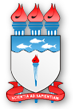 UNIVERSIDADE FEDERAL DE ALAGOASCENTRO DE EDUCAÇÃORELATÓRIO SUBMETIDO À COMISSÃO ESPECIAL DE AVALIAÇÃO DO CENTRO DE EDUCAÇÃODocente:Matrícula SIAPE:Solicita Progressão do Nível          da Classe          para o Nível       da Classe         . Período de avaliação:                       .  Categorias em que solicita avaliação e percentuais escolhidos: Maceió, ___/____/_____       Nome e Assinatura:_________________________________________________________________________________________________________NOTAS: Documentos comprobatórios: declaração, certidão, certificado, ata, decreto, portaria ou outro especificado. Numerar os anexos em ordem crescente por data e categoria.ASPECTOS / ATIVIDADESDocumentoQuantidadeAnexoI. Ensino (pontuação)a) Desempenho didático. b) Frequência às reuniões dos Colegiados de Cursos ou Plenárias do Centro. c) Cumprimento da carga horária didática atribuída.d) Orientação sistemática de estudantes: monitoria, TCC graduação e especialização, e outras bolsas acadêmicas de graduação.Percentual escolhido pelo(a) docente  (     %)ASPECTOS / ATIVIDADESDocumentoQuantidadeAnexoII. Pesquisaa) Projeto individual de pesquisa.b) Participação em grupo de pesquisa com atividade de pesquisa.c) Coordenação de projetoou de grupo de pesquisa.d) Orientação de bolsista de iniciação científica.e) Orientação de dissertação e teses de Mestarado e Doutorado.f) Assessoria e consultoria de projetos de pesquisa.Percentual escolhido pelo(a) docente  (     %)Percentual escolhido pelo(a) docente  (     %)Percentual escolhido pelo(a) docente  (     %)Percentual escolhido pelo(a) docente  (     %)ASPECTOS / ATIVIDADESDocumentoQuantidadeAnexoIII. Extensãoa) Coordenação de projeto de extensão devidamente registrado no CEDU e na PROEX. b) Participação em equipe de Núcleo de Pesquisa e Extensão com projetos, atividades ou serviços que envolvam a participação efetiva da comunidade.c) Coordenação e orientação sistemática de estágio extracurricular. d) Participação de equipe de projeto de extensão devidametne registrado no CEDU e PROEX.e) Prestação de assessoria e consultoria e outros decorrentes de convénios entre UFAL e instituições .f) Participação em grupos de trabalho de que participem elementos da sociedade civil e política.g) Orientação de estudantes de graduação em projetos de extensão.Percentual escolhido pelo(a) docente  (     %)Percentual escolhido pelo(a) docente  (     %)Percentual escolhido pelo(a) docente  (     %)Percentual escolhido pelo(a) docente  (     %)ASPECTOS / ATIVIDADESDocumentoQuantidadeAnexoIV. Administraçãoa) Direção b) Coordenaçãoc) Assessoramenlo e assistência administrativad) ChefiaPercentual escolhido pelo(a) docente  (     %)V. Outras Atividades AcadêmicasDocumentoQuantidadeAnexoCursos ou estágios de aperfeiçoamento, especialização e atualização, ou créditos e títulos de pós-graduação stricto-sensu.Participação em bancas examinadoras de seleção de bolsistas de graduação para programas acadêmicos (monitoria, iniciação científica, extensão, etc.) e bancas examinadora de TCC de graduação e de especialização.Participação em bancas examinadoras de seleção de concursos públicos.Integrante de equipe de Coordenação de Concursos Públicos ou de eventos relevantes para a Unidade Acadêmica a critério da Direção do Centro ou da Pró-Reitoria Acadêmica respectiva.Participação em bancas examinadoras de trabalhos de cursos de pós-graduação strico-sensu.Participação em seminários, conferências, congressos, palestras e outras atividades culturais relacionadas ao magistério e a área de conhecimentos específicos.Apresentação de trabalho; participação como moderador, debatedor ou coordenador de Mesa Redonda, ou palestrante/conferencista em evento acadêmico.Apresentação de trabalho; participação como moderador, debatedor, coordenador de Mesa Redonda ou palestrante/conferencista em evento acadêmico indexado - conforme os critérios da avaliação externa dos programas de pós-graduação.Livro publicado na área de especialização com ISBN.Capítulo de livro na área de especialização com ISBN.Organização de livro na área de especialização com ISBN.Trabalho inédito publicado em revista especializada.Trabalho publicado em revista especializada indexada conforme os critérios da avaliação externa dos programas de pós-graduação.Integrante de comissões de coordenação de congressos, simpósios e eventos acadêmicos.Coordenação geral de comissões organizadoras de congressos, simpósios e eventos acadêmicos.Integrante de órgãos colegiados, ou comissões, ou comitês temáticos da Universidade; ou representando-a em outras instâncias públicas. Mandato classista, mandato em entidades profissionais, em entidades científicas ou culturais.Percentual escolhido pelo(a) docente  (     %)Percentual escolhido pelo(a) docente  (     %)Percentual escolhido pelo(a) docente  (     %)Percentual escolhido pelo(a) docente  (     %)